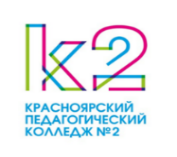 КАЛЕНДАРЬ МЕРОПРИЯТИЙ ДЛЯ СТУДЕНТОВНА ДЕКАБРЬУТВЕРЖДАЮдиректор колледжаИ.Н. Маркина"____"_____ 2022 г________ПОНЕДЕЛЬНИКВТОРНИКСРЕДАЧЕТВЕРГПЯТНИЦАСУББОТА123Конкурс «Новогоднее волшебство» 01-19.12.22Рубрика «Пушка»Церемония спуска Государственного флага Российской ФедерацииДень неизвестного солдатаМеждународный день инвалидов5678910Церемония поднятия Государственного флага Российской ФедерацииДень добровольца (волонтера) в РоссииВнеучебный курс «Разговоры о важном»Добрая неделяСтуденческий советАдвент-календарьДобрая неделяАдвент-календарьКонкурс разработанных модифицированных конструкций с помощью конструктора LEGO Education WeDoПрактикум-профилактика экзаменационных стрессовДобрая неделяДень классической музыкиАдвент-календарьОрганизация сбора средств в приют для животныхПрактикум-профилактика экзаменационных стрессовДобрая неделяМеждународный день художникаПервенство по настольному теннису среди студентов проживающих в общежитииАдвент-календарьПрактикум-профилактика экзаменационных стрессовДобрая неделяРубрика «Пушка»День Героев ОтечестваАдвент-календарьПрактикум-профилактика экзаменационных стрессовЦеремония спуска Государственного флага Российской ФедерацииИнтеллектуально-творческая игра психоLogikaДобрая неделяАдвент-календарьПрактикум-профилактика экзаменационных стрессов121314151617Церемония поднятия Государственного флага Российской ФедерацииМини-конференция «Значение психологии в деятельности педагога дополнительного образования»Внеучебный курс «Разговоры о важном»День Конституции Российской ФедерацииАдвент-календарь200 лет Енисейской губернии. Лекция: "Енисейская губерния: личности и книги" (Краевая научная библиотека)Адвент-календарьМежпредметная олимпиада «Мир моей профессии»Адвент-календарьДень искусстваВечер «настолок»Адвент-календарьРубрика «Пушка»Адвент-календарьЦеремония спуска Государственного флага Российской ФедерацииАдвент-календарь192021222324Церемония поднятия Государственного флага Российской ФедерацииВнеучебный курс «Разговоры о важном»Школа наставниковАдвент-календарьИгровая программа «Новогодний переворот»Адвент-календарьАдвент-календарьКвартирник «Ламповый вечер»Студенческий новогоднийвечерникАдвент-календарьСтуденческий новогоднийвечерникРубрика «Пушка»Адвент-календарьСтуденческий новогоднийвечерникЦеремония спуска Государственного флага Российской ФедерацииАдвент-календарьДень принятия Федеральных конституционных законов о Государственных символах Российской Федерации2627282930Церемония поднятия Государственного флага Российской ФедерацииВнеучебный курс «Разговоры о важном»Адвент-календарьАдвент-календарьНовогодняя интерактивная сказка для детейАдвент-календарьАдвент-календарьЦеремония спуска Государственного флага Российской Федерации Рубрика «Пушка»